PENGARUH KOMPETENSI APARAT DESA DAN PARTISIPASI MASYARAKAT TERHADAP AKUNTABILITAS PENGELOLAAN DANA DESA DIKECAMATAN NAMORAMBEKABUPATEN DELI SERDANGDiajukan Guna Memenuhi PersyaratanMemperoleh Gelar Sarjana EkonomiProgram Studi Akuntansi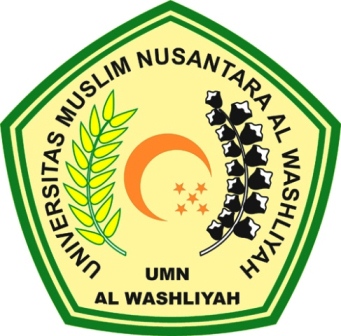 Oleh:PUTRI INDAH PRATIWI173214162PROGRAM STUDI AKUNTANSIFAKULTAS EKONOMIUNIVERSITAS MUSLIM NUSANTARA AL-WASHLIYAH MEDAN2021